Student Application Form 2017Please tick which location and week you would prefer if selected: (If successful we will endeavour to place you at your preferred location and date. However this may not be possible)Highland Wildlife Park:  	10th – 14th Jul	     		17th – 21st Jul		Either week  Edinburgh Zoo:		31st Jul – 4th Aug  		7th  – 11th Aug 		Either week  OR	I don’t mind which location or date I attend:  For the teacher to fill in: (A handwritten declaraction can be scanned and accompany this form if required)Why would you recommend this student for a place on the RZSS Science Summer School?Teacher Signature:_____________________________ (Max 3 marks)What attracted you to this course?What could you contribute to the course if offered a place?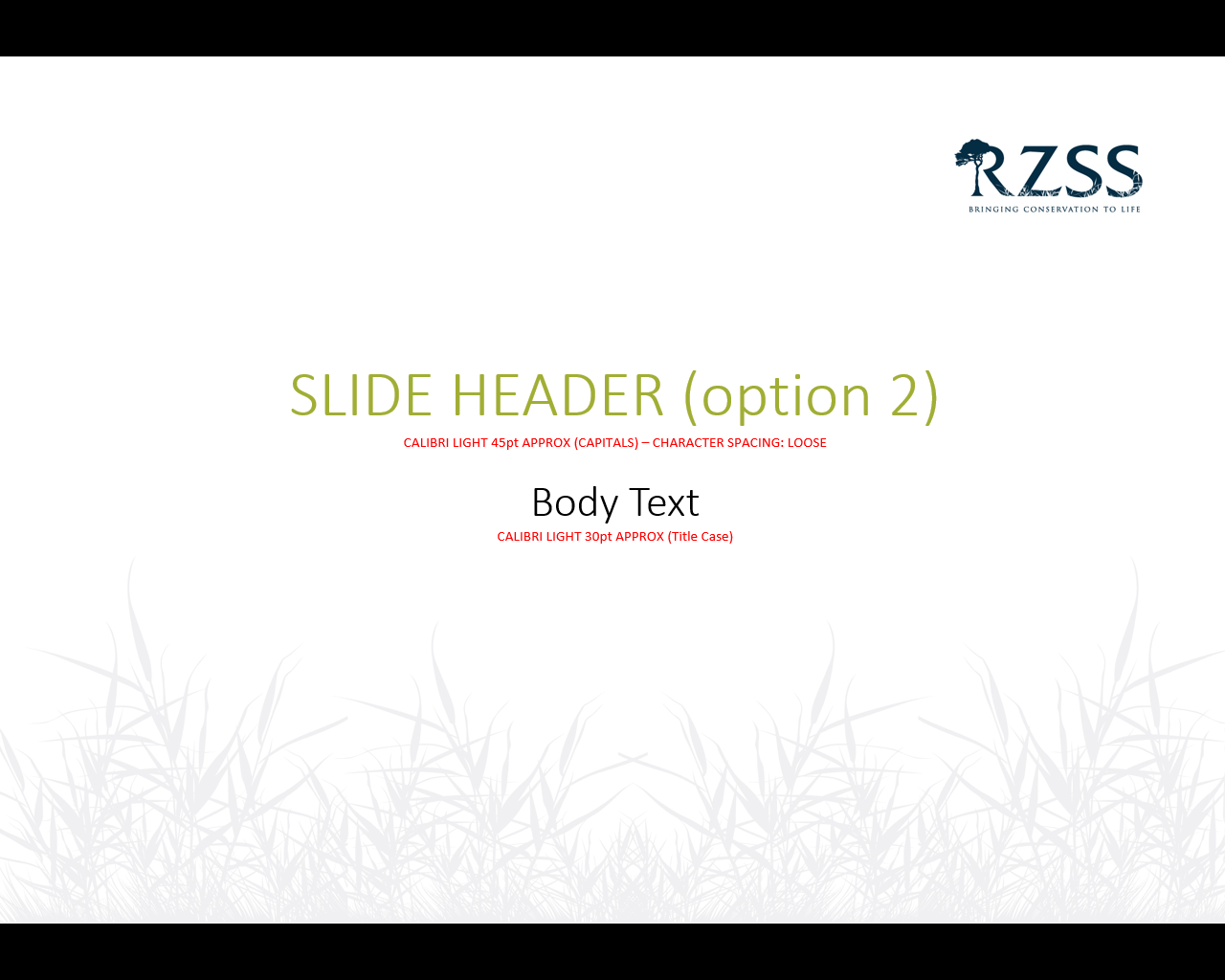 How do you hope to use this experience in the future?Please return this form no later than Friday 17th March 2017 via email, titled “Science Summer School Application” to:Email: education@rzss.org.uk 		Tel: 0131 314 0330Name of student: Name of teacher:  Age as of July 2017: Department & Subject: Student e-mail: Teacher’s e-mail: Student Contact Tel: School Contact Tel: Students Home Address: School Name & Address: Teacher Signature:_____________________________ (Max 3 marks) (Max 9 marks)(Max 7 marks)(Max 6 marks)